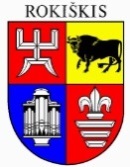 ROKIŠKIO RAJONO SAVIVALDYBĖS TARYBASPRENDIMASDĖL ROKIŠKIO RAJONO SAVIVALDYBĖS VIEŠŲJŲ ASMENS SVEIKATOS PRIEŽIŪROS ĮSTAIGŲ 2019 METŲ SIEKTINŲ VEIKLOS UŽDUOČIŲ PATVIRTINIMO2019 m. balandžio 26 d. Nr. TS-    RokiškisVadovaudamasi Lietuvos Respublikos vietos savivaldos įstatymo 16 straipsnio 4 dalimi, Lietuvos Respublikos viešųjų įstaigų įstatymo 10 straipsnio 1 dalies 15 punktu, Lietuvos Respublikos sveikatos priežiūros įstaigų įstatymo 28 straipsnio 2 punktu, Lietuvos Respublikos sveikatos apsaugos ministro 2018 m. gegužės 9 d. įsakymu Nr. V-554 ,,Dėl Lietuvos nacionalinės sveikatos sistemos viešųjų ir biudžetinių įstaigų, teikiančių asmens sveikatos priežiūros paslaugas, veiklos rezultatų vertinimo rodiklių 2018 metų siektinų reikšmių patvirtinimo“ bei atsižvelgdama į Rokiškio rajono savivaldybės viešųjų sveikatos priežiūros įstaigų vadovų pateiktus 2019 m. įstaigos siektinų veiklos užduočių projektus, Rokiškio rajono savivaldybės taryba n u s p r e n d ž i a:1. Patvirtinti viešosios įstaigos Rokiškio rajono ligoninės 2019 metų siektinas veiklos užduotis (pridedama).2. Patvirtinti viešosios įstaigos Rokiškio pirminės asmens sveikatos priežiūros centro 2019 metų siektinas veiklos užduotis (pridedama).3. Patvirtinti viešosios įstaigos Rokiškio psichikos sveikatos centro 2019 metų siektinas veiklos užduotis (pridedama). Sprendimas per vieną mėnesį gali būti skundžiamas Regionų apygardos administraciniam teismui, skundą (prašymą) paduodant bet kuriuose šio teismo rūmuose Lietuvos Respublikos administracinių bylų teisenos įstatymo nustatyta tvarka.Savivaldybės meras     				Ramūnas GodeliauskasVitalis Giedrikas				PATVIRTINTA				Rokiškio rajono savivaldybės tarybos				2019 m. balandžio 26 d. sprendimu Nr. TSVŠĮ ROKIŠKIO RAJONO LIGONINĖS 2019 METŲ SIEKTINOS VEIKLOS UŽDUOTYS(Projektas)			PATVIRTINTA			Rokiškio rajono savivaldybės tarybos				2019 m. balandžio 26 d. sprendimu Nr. TS-VŠĮ ROKIŠKIO PIRMINĖS ASMENS SVEIKATOS PRIEŽIŪROS CENTRO 2019 METŲSIEKTINOS VEIKLOS UŽDUOTYS			 PATVIRTINTA	Rokiškio rajono savivaldybės tarybos	2019 m. balandžio 26 d. sprendimu Nr. TS-VŠĮ ROKIŠKIO PSICHIKOS SVEIKATOS CENTRO 2019 METŲSIEKTINOS VEIKLOS UŽDUOTYSSPRENDIMO PROJEKTO ,,DĖL ROKIŠKIO RAJONO SAVIVALDYBĖS VIEŠŲJŲ ASMENS SVEIKATOS PRIEŽIŪROS ĮSTAIGŲ 2019 METŲ SIEKTINŲ VEIKLOS UŽDUOČIŲ PATVIRTINIMO“ AIŠKINAMASIS RAŠTASParengto projekto tikslai ir uždaviniai. Kaip numatyta Lietuvos Respublikos vietos savivaldos įstatyme, Lietuvos Respublikos sveikatos priežiūros įstaigų įstatyme, rajono savivaldybės taryba turi patvirtinti rajono savivaldybės viešųjų asmens sveikatos priežiūros įstaigų 2019 metų siektinas veiklos užduotis.Šiuo metu teisinis reglamentavimas. Lietuvos Respublikos vietos savivaldos įstatymas, Lietuvos Respublikos sveikatos priežiūros įstaigų įstatymas.Sprendimo projekto esmė. Lietuvos Respublikos vietos savivaldos įstatymo 16 straipsnio 4 dalimi, Lietuvos Respublikos viešųjų įstaigų įstatymo 10 straipsnio 1 dalies 15 punktu, Rokiškio rajono savivaldybės taryba tvirtina savivaldybės viešųjų įstaigų siektinas veiklos užduotis. Teikiame tvirtinti viešųjų įstaigų: Rokiškio rajono ligoninės, Rokiškio pirminės asmens sveikatos priežiūros centro ir Rokiškio psichikos sveikatos centro 2019 metų siektinas veiklos užduotis. Įstaigų siektinose veiklos užduotyse numatyti vertinimo rodikliai:kiekybiniai rodikliai (finansinis įstaigos veiklos vertinimas, įstaigos sąnaudų darbo užmokesčiui dalis, proc., valdymo išlaidų dalis, proc. ir kiti rodikliai);kokybiniai rodikliai: pacientų pasitenkinimo įstaigoje teikiamomis paslaugomis lygis, informacinių technologijų diegimo ir plėtros lygis ir kiti rodikliai.Veiklos užduotys parengtos, atsižvelgiant į sveikatos priežiūros įstaigų vadovų pateiktus 2019 m. siektinus veiklos užduočių projektus. Galimos pasekmės, priėmus siūlomą tarybos sprendimo projektą:teigiamos – bus laikomasi teisės aktuose nustatytų nuostatų; neigiamų – nėra.Kokia sprendimo nauda Rokiškio rajono gyventojams. Nustatytos viešųjų asmens sveikatos priežiūros įstaigų siektinos veiklos užduotys leis įstaigoms planingai dirbti, siekiant įvykdyti nustatytas užduotis ir taip pagerinti teikiamų paslaugų kokybę rajono gyventojams.Finansavimo šaltiniai ir lėšų poreikis.Sprendimui įgyvendinti savivaldybės biudžeto lėšų nereikės. Suderinamumas su Lietuvos Respublikos galiojančiais teisės norminiais aktais. Projektas neprieštarauja galiojantiems teisės aktams.Antikorupcinis vertinimas. Teisės akte nenumatoma reguliuoti visuomeninių santykių, susijusių su Lietuvos Respublikos korupcijos prevencijos įstatymo 8 straipsnio 1 dalyje numatytais veiksniais, todėl teisės aktas nevertinamas antikorupciniu požiūriu.   Skyriaus vedėjas	  				Vitalis GiedrikasEil.Nr.Vertinimo rodikliai 2019 m. (siektini)Įvykdymas1.Kiekybiniai rodikliai Vertinimas iki 10 balų1.1.Finansinis įstaigos veiklos rezultatasTeigiamasTeigiamas – 10 balųNeigiamas – 0 balų1.2.Įstaigos sąnaudų darbo užmokesčiui dalis (proc.)Neviršytų 80 proc. visų įstaigos sąnaudųNeviršijanti 80 proc. – 10 balųDaugiau kaip 80 proc. – 0 balų1.3.Įstaigos sąnaudų valdymo išlaidoms dalis (proc.)Neviršytų 4 proc. bendrų įstaigos sąnaudųNeviršijanti 4 proc. – 10 balųDaugiau kaip 4 proc. – 0 balų1.4.Papildomų finansavimo šaltinių pritraukimas (proc.)Ne mažiau kaip 1 proc. nuo pajamų iš PSDF biudžeto1 proc. ir daugiau – 10 balųMažiau kaip1 proc. – 0 balų1.5.Absoliutus likvidumo rodiklisNe mažiau 0,5 Ne mažiau kaip 0,5 – 10 balųMažiau kaip 0,5 – 0 balų2.Kokybiniai vertinimo rodikliai 2.1Pacientų pasitenkinimo įstaigoje teikiamomis paslaugomis lygis :Vertinimas iki 10 balų2.1.1.atliktos pacientų apklausosAtlikti 3 pacientų apklausas,  siektini teigiami vertinimai 85 proc. 85 proc. ir daugiau – 10 balųMažiau kaip 85 proc. – 0 balų2.1.2.Skundų tendencijos :Vertinimas iki 5 balų2.1.2.1.Gautų skundų skaičius per metus ir pagrįstų skundų dalisIki 50 proc.50 proc. ir mažiau– 5 balaiDaugiau kaip 50 proc. – 0 balų2.1.2.2.Gautų pagrįstų skundų dalis nuo visų įstaigoje suteiktų asmens sveikatos priežiūros paslaugų skaičiaus per metusIki 0,01 proc.0,01 proc. ir mažiau – 5 balaiDaugiau kaip 0,01 – 0 balų2.2.Taikomų kovos su korupcija priemonių vykdymasVertinimas iki 10 balų2.2.1.Korupcijos prevencijos ligoninėje 2017-2019 m. priemonių plano įgyvendinimasNumatytų plane priemonių vykdymasĮvykdyta – 10 balųNeįvykdyta – 0 balų2.3.Viešųjų pirkimų vykdymasVertinimas iki 5 balų2.3.1.Konsoliduotų viešųjų pirkimų skaičius	11 ir daugiau – 5 balai0 – 0 balų2.3.2.Viešieji pirkimai per CPO	33 ir daugiau – 5 balaiMažiau kaip 3 – 0 balų2.4..Informacinių technologijų diegimo ir plėtros lygisVertinimas iki 5 balų2.4.1.Kompensuojamų vaistų naudojant e.recepto paslaugą išrašymasNe mažiau 50 proc.50 proc. ir daugiau – 5 balaiMažiau kaip 50 proc. – 0 balų2.4.2.Interneto svetainės išsamumasNuolatinis atnaujinimasAtnaujinta – 5 balaiNeatnaujinta – 0 balų2.5.Vidutinė maksimali pas gydytojus konsultantus patekimo trukmė (dienomis)Iki 30 kalendorinių dienų30 k. dienų ir mažiau – 10 balų30 k. dienų ir daugiau – 0 balų2.6.Kokybės vadybos sistemos vykdymo laipsnisVertinimas iki 10 balų2.6.1. Atliktų vidaus kokybės auditų skaičiusAtlikti ne mažiau 1515 ir daugiau – 10 balųMažiau kaip 15 – 0 balų2.7.Prioritetinių paslaugų teikimo dinamika:Vertinimas iki 10 balų2.7.1.gydytojų specialistų išplėstinės ambulatorinės konsultacijosdienos chirurgijos paslaugos;dienos stacionaro paslaugos;stebėjimo paslaugos.Lyginant su 2018 m., vidutiniškai didinti ne mažiau 2 proc.2 proc. ir daugiau – 10 balųMažiau kaip 2 proc. – 0 balųEil.Nr.Vertinimo rodikliai 2019 m. (siektini)Įvykdymas1.Kiekybiniai rodikliai Vertinama iki 10 balų1.1.Finansinis įstaigos veiklos rezultatasTeigiamasTeigiamas – 10 balųNeigiamas – 0 balų1.2.Įstaigos sąnaudų darbo užmokesčiui dalis (proc.)Neviršytų 85 proc. visų įstaigos sąnaudųNeviršijant 85 proc. – 10 balųDaugiau kaip 85 proc. – 0 balų1.3.Įstaigos sąnaudų valdymo išlaidoms dalis (proc.)Įstaigos valdymo išlaidoms dalis ne daugiau kaip 4,5 proc.Neviršijanti 4,5 proc. – 10 balųDaugiau kaip 4,5 proc. – 0 balų1.4.Papildomų finansavimo šaltinių pritraukimas (proc.)Ne mažiau 0,1 proc. nuo PSDF biudžeto0,1 proc. ir daugiau – 10 balųMažiau kaip 0,1 proc. – 0 balų1.5.Absoliutus likvidumo rodiklisNe mažiau kaip 0,5Ne mažiau kaip 0,5 – 10 balųMažiau kaip 0,5 – 0 balų2.Kokybiniai vertinimo rodikliaiVertinama iki 10 balų2.1Pacientų pasitenkinimo įstaigoje teikiamomis paslaugomis lygis:2.1.1.atlikti pacientų apklausas  pildant asmens sveikatos priežiūros paslaugų vertinimo anketasAtlikti 2 apklausas ne mažiau 80 proc. pacientų patenkinti gautomis asmens sveikatos priežiūros paslaugoms 80 proc. ir daugiau – 5 balaiMažiau kaip 80 proc. – 0 balų2.1.2.pacientų skundų tendencijosNegauti pagrįstų skundųJei skundų nėra – 5 balai1 ir daugiau – 0 balų2.2.Kokybės vadybos sistemos vystymo laipsnis:2.2.1.atliktų vidaus kokybės auditų skaičiusAtlikti 12 vidaus kokybės auditųNe mažiau kaip 12 – 10 balųMažiau kaip 12 – 0 balų2.3. Korupcijos prevencijos įstaigoje 2017-2019 m. priemonių plano įgyvendinimasNumatytų plane priemonių vykdymasĮgyvendintas priemonių planas – 10 balųIš dalies įgyvendintas priemonių planas – 5 balaiNeįgyvendintas priemonių planas – 0 balų2.4.Viešųjų pirkimų, vykdomų per VšĮ Centrinę perkančiąją organizaciją (VšĮ CPO) skaičiusNe mažiau kaip 1 viešasis pirkimas per CPONe mažiau kaip 1 pirkimas – 5 balaiNepirkta per CPO – 0 balų2.5.Darbuotojų kaitos įstaigoje rodiklisIšlaikyti ne mažesnį nei 1:1,2gydytojų – slaugytojų, teikiančių pirminės ambulatorinės asmens sveikatos priežiūros paslaugas santykį Santykis išlaikytas ir geresnis – 10 balųSantykis mažesnis nei 1:1,2  – 0 balų2.6.Informacinių technologijų diegimo ir plėtros lygis:Vertinama iki 9 balų2.6.1.Pacientų duomenų teikimo į ESPBI IS lygis pagal ProgramąBendra suma neturi viršyti 9 balų. Papildomas balas skiriamas už Nr. 2.6.1.52.6.1.1.Duomenų teikimas į ESPBI ISDuomenys teikiamiDuomenys teikiami į ESPBI IS – 1 balasNeteikiami – 0 balų2.6.1.2.Kompensuojamųjų vaistų ir medicinos pagalbos priemonių naudojant e. recepto paslaugą, išrašymasNe mažiau 80 proc. kompensuojamųjų vaistų receptų80 proc. ir daugiau – 3 balaiMažiau kaip 80 proc. – 0 balų2.6.1.3.Vairuotojo sveikatos pažymėjimų išdavimas e. sveikatos sistemojeNe mažiau 80 proc. visų pažymų80 proc. ir daugiau – 1 balasMažiau kaip 80 proc. – 0 balų2.6.1.4.Medicininių mirties liudijimų išdavimas e. sveikatos sistemojeNe mažiau 80 proc. visų mirties liudijimų80 proc. ir daugiau – 1 balasMažiau kaip 80 proc. – 0 balų2.6.1.5.Yra galimybė paslaugoms gauti įstaigoje registruotis per Išankstinės pacientų registracijos sistemą (papildomas balas)Sudaryta galimybė registruotis per išankstinės pacientų registracijos sistemą visuose įstaigos padaliniuoseRegistruotis galimybė sudaryta – 1 balasGalimybės registruotis nėra – 0 balų2.6.1.6Pacientų atvykimo (Encounter) į įstaigą registracijos duomenų teikimas į ESPBI ISDuomenys teikiamiVisų pacientų atvykimo į įstaigą registracijos duomenys teikiami į ESPBI IS – 3 balaiDuomenys neteikiami – 0 balų2.7.Dalyvavimas įgyvendinant Privalomojo sveikatos draudimo fondo biudžeto lėšomis finansuojamas atitinkamų ligų prevencijos priemonių atrankinės patikros, ankstyvosios diagnostikos programas (toliau prevencinės programos) mastas:1. Prisirašiusiųjų prie PASPC tikslinės populiacijos asmenų skaičius.2. Paslaugos pavadinimas (kodas) tikslinės populiacijos asmenų skaičius, kurie gavo paslaugas.3.Pasitikrinusių asmenų dalis (proc.)2.7.1Gimdos kaklelio piktybinių navikų prevencinių priemonių vykdymas (Moterys 25-59 imtinai)Gimdos kaklelio citologinio tepinėlio paėmimas ir rezultatų įvertinimo paslaugaSuteiktų paslaugų pagal prevencines programas vertinimas, lyginant su Valstybinės ligonių kasos prie Sveikatos pasaugos ministerijos pateiktu šalies rodiklių vidurkiu:jeigu prevencinėje programoje dalyvavusių tos prevencinės programos tikslinei populiacijai priklausančių asmenų dalis (proc.) yra lygi toje prevencinėje programoje dalyvavusių asmenų daliai metų, buvusių prieš vertinamuosius metus, šalies vidurkiui – 5 balai;jei įstaiga viršija šalies vidurkį:nuo 1 iki 10 proc. – 6 balainuo 11 iki 20 proc. – 7 balainuo 21 iki 35 proc. – 8 balainuo 36 iki 49 proc. – 9 balainuo 50 ir daugiau proc. – 10 balų;jeigu prevencinėje programoje dalyvavusių asmenų dalis (proc.) yra mažesnė nei šalies vidurkis – 0 balų2.7.2Atrankinės mamografinės patikros dėl krūties vėžio programa (moterys 50–69 imtinai)Informavimo dėl krūties piktybinių navikų profilaktikos ir siuntimo atlikti mamografijos paslaugaSuteiktų paslaugų pagal prevencines programas vertinimas, lyginant su Valstybinės ligonių kasos prie Sveikatos pasaugos ministerijos pateiktu šalies rodiklių vidurkiu:jeigu prevencinėje programoje dalyvavusių tos prevencinės programos tikslinei populiacijai priklausančių asmenų dalis (proc.) yra lygi toje prevencinėje programoje dalyvavusių asmenų daliai metų, buvusių prieš vertinamuosius metus, šalies vidurkiui – 5 balai;jei įstaiga viršija šalies vidurkį:nuo 1 iki 10 proc. – 6 balainuo 11 iki 20 proc. – 7 balainuo 21 iki 35 proc. – 8 balainuo 36 iki 49 proc. – 9 balainuo 50 ir daugiau proc. – 10 balų;jeigu prevencinėje programoje dalyvavusių asmenų dalis (proc.) yra mažesnė nei šalies vidurkis – 0 balų2.7.3Priešinės liaukos vėžio ankstyvosios diagnostikos programa (vyrai 50–74 imtinai)Informavimo apie ankstyvąją priešinės liaukos vėžio diagnostiką ir prostatos specifinio antigeno nustatymo paslaugaSuteiktų paslaugų pagal prevencines programas vertinimas, lyginant su Valstybinės ligonių kasos prie Sveikatos pasaugos ministerijos pateiktu šalies rodiklių vidurkiu:jeigu prevencinėje programoje dalyvavusių tos prevencinės programos tikslinei populiacijai priklausančių asmenų dalis (proc.) yra lygi toje prevencinėje programoje dalyvavusių asmenų daliai metų, buvusių prieš vertinamuosius metus, šalies vidurkiui – 5 balai;jei įstaiga viršija šalies vidurkį:nuo 1 iki 10 proc. – 6 balainuo 11 iki 20 proc. – 7 balainuo 21 iki 35 proc. – 8 balainuo 36 iki 49 proc. – 9 balainuo 50 ir daugiau proc. – 10 balų;jeigu prevencinėje programoje dalyvavusių asmenų dalis (proc.) yra mažesnė nei šalies vidurkis – 0 balų2.7.4Storosios žarnos vėžio ankstyvosios diagnostikos programa(vyrai ir moterys 50–74)Informavimo apie storosios žarnos vėžio ankstyvąją diagnostiką ir imunocheminio slapto kraujavimo testo išmatose rezultatų įvertinimo paslaugaSuteiktų paslaugų pagal prevencines programas vertinimas, lyginant su Valstybinės ligonių kasos prie Sveikatos pasaugos ministerijos pateiktu šalies rodiklių vidurkiu:jeigu prevencinėje programoje dalyvavusių tos prevencinės programos tikslinei populiacijai priklausančių asmenų dalis (proc.) yra lygi toje prevencinėje programoje dalyvavusių asmenų daliai metų, buvusių prieš vertinamuosius metus, šalies vidurkiui – 5 balai;jei įstaiga viršija šalies vidurkį:nuo 1 iki 10 proc. – 6 balainuo 11 iki 20 proc. – 7 balainuo 21 iki 35 proc. – 8 balainuo 36 iki 49 proc. – 9 balainuo 50 ir daugiau proc. – 10 balų;jeigu prevencinėje programoje dalyvavusių asmenų dalis (proc.) yra mažesnė nei šalies vidurkis – 0 balų2.7.5Asmenų priskirtų širdies ir kraujagyslių ligų didelės rizikos grupei atrankos(vyrai 40–54 imtinai)(moterys 50–64 imtinai)Informavimo apie didelę širdies ir kraujagyslių ligų tikimybę, šios tikimybės įvertinimo, pirminės prevencijos priemonių plano sudarymo ar siuntimo išsamiai įvertinti širdies ir kraujagyslių ligų tikimybę paslaugaSuteiktų paslaugų pagal prevencines programas vertinimas, lyginant su Valstybinės ligonių kasos prie Sveikatos pasaugos ministerijos pateiktu šalies rodiklių vidurkiu:jeigu prevencinėje programoje dalyvavusių tos prevencinės programos tikslinei populiacijai priklausančių asmenų dalis (proc.) yra lygi toje prevencinėje programoje dalyvavusių asmenų daliai metų, buvusių prieš vertinamuosius metus, šalies vidurkiui – 5 balai;jei įstaiga viršija šalies vidurkį:nuo 1 iki 10 proc. – 6 balainuo 11 iki 20 proc. – 7 balainuo 21 iki 35 proc. – 8 balainuo 36 iki 49 proc. – 9 balainuo 50 ir daugiau proc. – 10 balų;jeigu prevencinėje programoje dalyvavusių asmenų dalis (proc.) yra mažesnė nei šalies vidurkis – 0 balųEil.Nr.Vertinimo rodikliai 2019 m. (siektini)Vertinimas1.Kiekybiniai rodikliai Vertinama iki 10 balų1.1.Finansinis įstaigos veiklos rezultatasTeigiamasTeigiamas – 10 balųNeigiamas – 0 balų1.2.Įstaigos sąnaudų darbo užmokesčiui dalis (proc.)Panaudoti darbo užmokesčio fondui didinti gautas tikslines lėšas sveikatos priežiūros specialistų, teikiančių asmens sveikatos priežiūros paslaugas, darbo užmokesčiui kelti vidutiniškai 20 proc., prioritetą teikiant mažiausiai uždirbantiems specialistamsVidutiniškai 20 proc. – 10 balųMažiau kaip 20 proc. – 0 balų1.3.Įstaigos sąnaudų valdymo išlaidoms dalis (proc.)Įstaigos valdymo išlaidoms dalis ne daugiau kaip 10,33 proc.Neviršijanti 10,33 proc. – 10 balųDaugiau kaip 10,33 proc. – 0 balų1.4.Įstaigos finansinių įsipareigojimų dalis nuo metinio įstaigos biudžetoAbsoliutaus likvidumo rodiklis – nuo 0,5 iki 11 – 10 balų0,5 – 0 balų1.5.Papildomų finansavimo šaltinių pritraukimas (proc.)Ne mažiau kaip 2 proc. nuo pajamų iš PSDF biudžeto2 proc. ir daugiau – 10 balųMažiau kaip 2 proc. – 0 balų2.Kokybiniai vertinimo rodikliai Vertinama iki 10 balų2.1.Pacientų pasitenkinimo įstaigoje teikiamomis asmens sveikatos priežiūros paslaugomis lygis2.2.Įstaigoje gautų pacientų skundų dėl įstaigoje suteiktų asmens sveikatos priežiūros paslaugų skaičius per metus ir pagrįstų skundų dalis0Jei skundų nėra – 5 balai1 ir daugiau – 0 balų2.3.Įstaigoje gautų pagrįstų skundų dalis nuo visų įstaigoje suteiktų asmens sveikatos priežiūros paslaugų skaičiaus per metus pagal sveikatos apsaugos ministro nustatytas paslaugų grupes0Pagrįstų rašytinių skundų nėra – 5 balai1 ir daugiau – 0 balų2.4.Įstaigoje taikomos kovos su korupcija priemonės, numatytos sveikatos apsaugos ministro tvirtinamoje Sveikatos priežiūros srities korupcijos prevencijos programojeSuteiktas Skaidrios asmens sveikatos priežiūros įstaigos vardasSuteikta – 10 balųKandidato statusas vardui gauti – 5 balaiĮstaiga įrašyta į sąrašą, kaip turinti korupcinio pobūdžio veikų  pasireiškimo tikimybę – 0 balų2.5.Viešųjų pirkimų, vykdomų per VšĮ Centrinę perkančiąją organizaciją (VšĮ CPO) skaičius1Įvykdytas 1 ir daugiau pirkimų – 10 balų0 pirkimų – 0 balų2.6.Informacinių technologijų diegimo ir plėtros lygisKompensuojamųjų vaistų ir medicinos pagalbos priemonių naudojant e. recepto paslaugą, išrašymasNe mažiau 50 proc. 50 proc. ir daugiau – 10 balųMažiau kaip 50 proc. – 0 balų2.7.Vidutinis laikas nuo paciento kreipimosi į įstaigą dėl asmens sveikatos priežiūros paslaugos suteikimo momento iki paskirto paslaugos gavimo laiko pagal sveikatos apsaugos ministro nustatytas paslaugų grupes5 kalendorinės dienos5 k. dienos ir mažiau – 10 balųDaugiau nei 5 k. dienos – 0 balų